CURRICULLUM - VITAE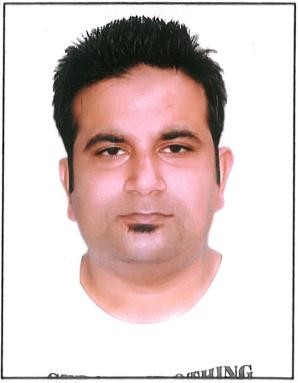 WAMIQEmail ID: wamiq-394126@2freemail.comOBJECTIVESeeking a career-oriented position with progressive organization where my professional experience will enable to make a significant contribution towards company’s goal.PERSONAL DETAILSName	:	WAMIQDate of Birth	:	22-09-1986Gender	:	MaleNationality	:	IndianReligion	:	MuslimMarital Status	:	MarriedLanguages	:	Arabic,English,& UrduACADEMIC QUALIFICATIONPassed B.S.C from LUCKNOW UNIVERSITY, in the year 2009.Passed Intermediate from U.P BOARD, in the year 2005.Passed HIGH SCHOOL from U.P.BOARD in the year 2003.COMPUTER SKILLCompleted One Year Diploma In Computer ApplicationWORKING EXPERIENCEOver 3 years’ Experience in ACCOUNTANT CUM CASHIER in Saudi Arabia .Worked in Riyadh as a “STORE SUPERVISOR” from 2 YEARSWorking as a SALES SUPERVISOR from 4 YEARS. PASSPORT DETAILSDate of Issue	:	08/07/2013Date of Expiry	:	07/07/2023Visa Type	:	Visit Visa (3 Months 19 Oct, 2019)Cont...2NATURE OF JOBDocuments financial transactions by entering account informationRecommends financial actions by analyzing accounting optionsMaintains accounting controls by preparing and recommending policies and proceduresPrepares payments by verifying documentation, and requesting disbursementsMaintains customer confidence and protects operations by keeping financial information confidentialOperating scanners, scales, cash registers, and other electronics.Balancing the cash register and generating reports for credit and debit sales.Collecting payments whether in cash or creditResolve customer complaints, guide them and provide relevant informationgaining a clear understanding of customers' businesses and requirements;making accurate, rapid cost calculations and providing customers with quotations;feeding future buying trends back to employers;attending team meeting and sharing best practice with colleagues.DECLARATIONHope you will consider my C.V and give me opportunity to  face  interview.  I  shall  prove my worthiness and capability.Thanking You,Date:	SignaturePlace:			(WAMIQ)